Отчет об исполнении муниципального задания на оказание муниципальной услуги  «Предоставление  дошкольного образования» муниципальным бюджетным дошкольным образовательным учреждением «Детский сад» № 2 «Теремок» п. Новоорск  за 3 квартал 2017 г.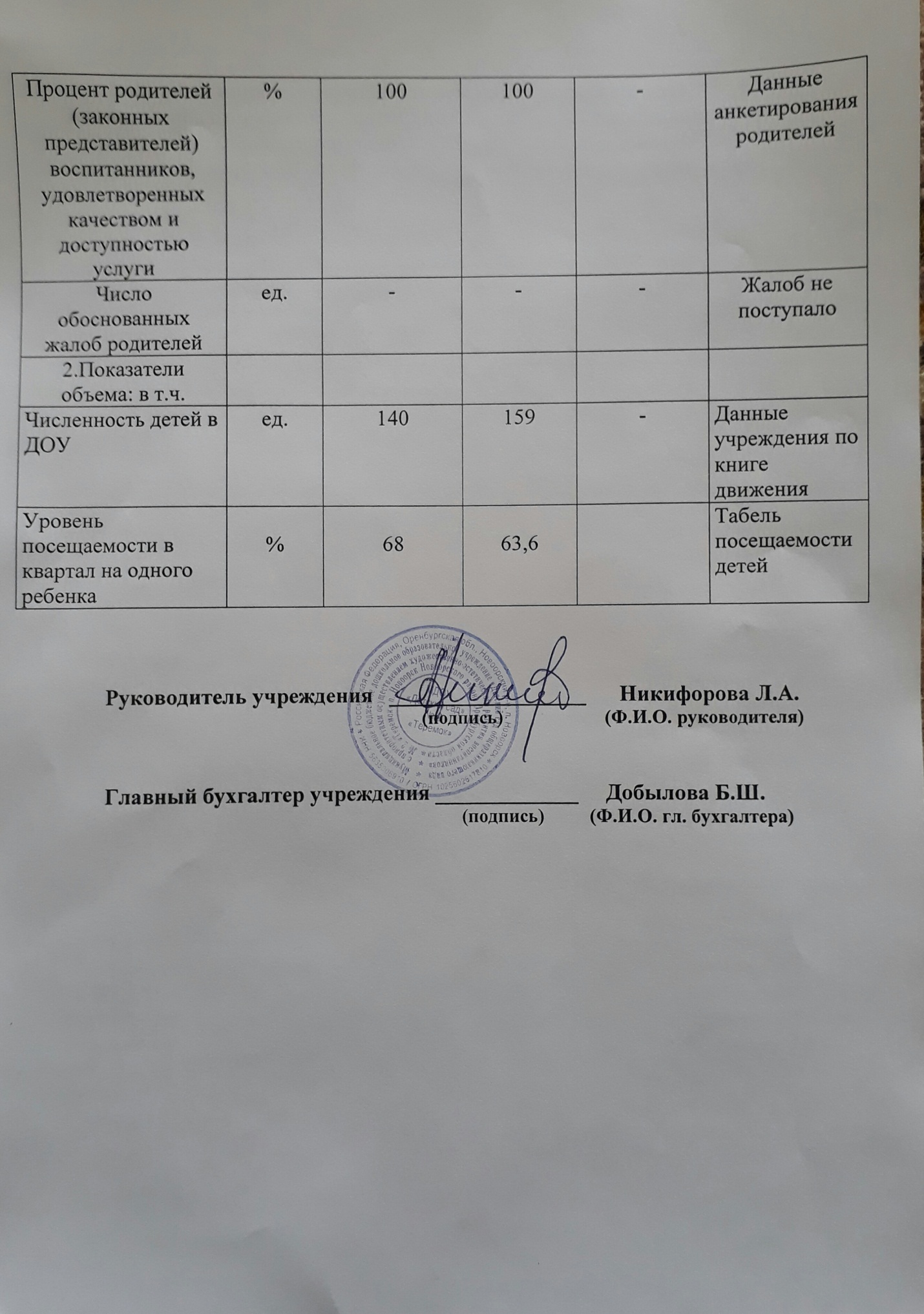 	                           НаименованиепоказателяЕдиницаизмеренияЗначение, утвержденное в муниципальном задании на отчетный финансовый годФактическое значение за отчетный финансовыйгодХарактеристика причин отклонения от запланированных значенийИсточник(и) информации о фактическом значении показателяЗаполненность местВ ДОУ%100100-Данные учреждения по книге движенияУровень заболеваемости воспитанников%1210Данные учреждения по анализу заболеваемости Количество проведённых в отчётном периоде праздников для детей и (или) с участием детей ед.2025-Данные учреждения по годовому плану Количество выявленных нарушений санитарно-эпидемиологических нормед.НЕ  ЗАФИКСИРОВАНОЧисло случаев получения детьми травм, отравлений в период пребывания в учрежденииед.--Не зафиксированоСогласно журнала регистрации несчастных случаев с воспитанниками МДОУ № 2 «Теремок»